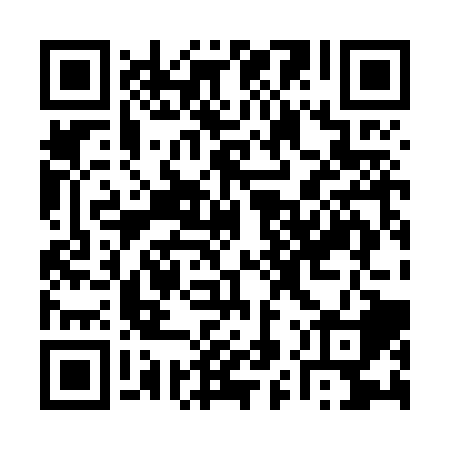 Ramadan times for Ahari, PakistanMon 11 Mar 2024 - Wed 10 Apr 2024High Latitude Method: Angle Based RulePrayer Calculation Method: University of Islamic SciencesAsar Calculation Method: ShafiPrayer times provided by https://www.salahtimes.comDateDayFajrSuhurSunriseDhuhrAsrIftarMaghribIsha11Mon5:315:316:4912:454:096:416:418:0012Tue5:305:306:4812:454:096:426:428:0013Wed5:285:286:4712:444:096:426:428:0114Thu5:275:276:4612:444:096:436:438:0115Fri5:265:266:4412:444:096:446:448:0216Sat5:255:256:4312:444:096:446:448:0317Sun5:245:246:4212:434:096:456:458:0318Mon5:235:236:4112:434:096:456:458:0419Tue5:215:216:4012:434:096:466:468:0420Wed5:205:206:3912:424:106:466:468:0521Thu5:195:196:3812:424:106:476:478:0622Fri5:185:186:3612:424:106:486:488:0623Sat5:165:166:3512:414:106:486:488:0724Sun5:155:156:3412:414:106:496:498:0825Mon5:145:146:3312:414:106:496:498:0826Tue5:135:136:3212:414:106:506:508:0927Wed5:115:116:3112:404:106:506:508:1028Thu5:105:106:2912:404:106:516:518:1029Fri5:095:096:2812:404:106:516:518:1130Sat5:085:086:2712:394:106:526:528:1231Sun5:065:066:2612:394:106:536:538:121Mon5:055:056:2512:394:106:536:538:132Tue5:045:046:2412:384:106:546:548:143Wed5:035:036:2312:384:096:546:548:144Thu5:015:016:2112:384:096:556:558:155Fri5:005:006:2012:384:096:556:558:166Sat4:594:596:1912:374:096:566:568:167Sun4:584:586:1812:374:096:566:568:178Mon4:564:566:1712:374:096:576:578:189Tue4:554:556:1612:364:096:586:588:1810Wed4:544:546:1512:364:096:586:588:19